UN MINION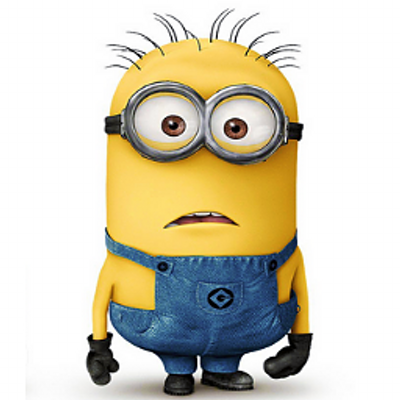 Par  Aurélie Marzolf et Julien Pillet - Collège Henri Wallon à Vigneux-sur-SeineConsignes :Il s’agit de placer dans un repère les points définis par leurs coordonnées et de les relier en respectant les consignes.Pour relier les points :1) 2) 3) 4) 5) 6) 7) 8) 9) 10) 11) 12) 13) 14) 15) 16)         17) 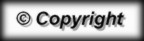 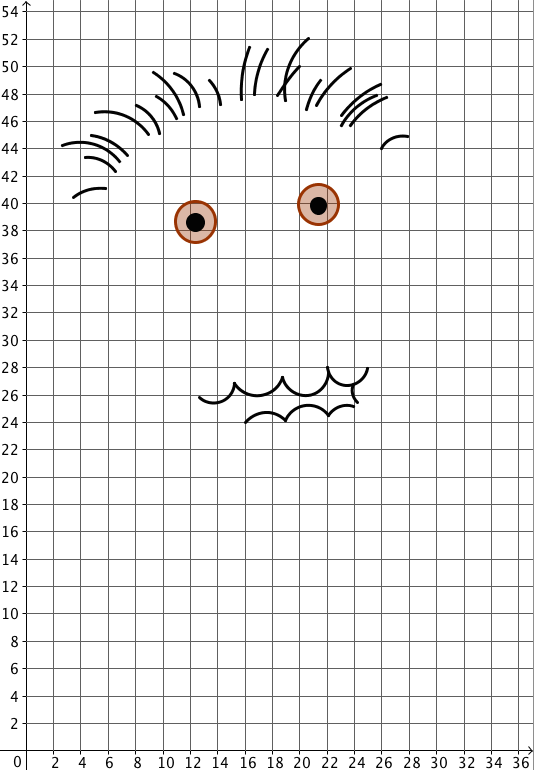 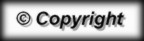 